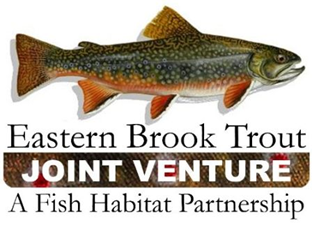 EBTJV Steering Committee TeleconferenceMarch 18, 2014Participants: Doug Besler, Dianne Timmins, Merry Gallagher, Callie McMunigal, Elizabeth Maclin, Nat Gillespie, Tai-Ming Chang, Michael Hopper, Jake Rash, Dana DeGraaf, and Steve Perry.The teleconference was called to order by EBTJV Steering Committee Chair Doug Besler at 10:00 a.m. on March 18th.  The first order of business was for the Chairman to establish a quorum, which was not reached as only eight Steering Committee members were on the call: Doug Besler, Dianne Timmins, Merry Gallagher, Callie McMunigal, Elizabeth Maclin, Nat Gillespie, Tai-Ming Chang, and Michael Hopper.The following notes summarize the business conducted during the teleconference:Steering Committee member Nat Gillespie provided information about recognizing Tom Sadler for his dedication to the EBTJV.Steering Committee Chair Doug Besler provided information about organizations who inquired about becoming members by signing the EBTJV’s MOU.  Doug will be following up with the Eastern Band of the Cherokee Tribe about their interest in signing the MOU.EBTJV Coordinator Steve Perry provided a brief synopsis of his 2013 accomplishments (link to full report: http://bit.ly/1oMrzGC).EBTJV Coordinator Steve Perry provided an overview of his 2014 work plans (links to work plans http://bit.ly/1gpO8MK and http://bit.ly/1esdx8d).  Since a quorum was lacking, a Steering Committee vote to approve of these work plans was delayed.EBTJV Coordinator Steve Perry provided an overview of the EBTJV’s application to the FWS for FY2014 NFHAP funding (link to full application: http://bit.ly/1i6sCAt).The Steering Committee reviewed and discussed proposed changes to its management structure (link to initial proposed changes: http://bit.ly/1gpQdrW).  EBTJV Coordinator Steve Perry was tasked with making further revisions to the EBTJV management structure and then to forward this revised document to Steering Committee Chair Doug Besler for distribution to the Steering Committee for review and formal action.The next EBTJV Partnership Meeting is scheduled for September 8-11, 2014, which will be held at the NCTC in Shepherdstown, WV.A two day Brook Trout Symposium (April 14-15, 2014) that is taking place in conjunction with the 70th Annual Northeast Fish and Wildlife Conference (Portland, ME), was noted (link to meeting information: http://bit.ly/1kj5qQg).EBTJV Sub-Committee Chairs Dana DeGraaf, Jake Rash, and Dianne Timmins provided brief updates on their respective activities (links to initial draft work plans: http://bit.ly/1hcxPo6; http://bit.ly/1nML6If; http://bit.ly/1idGpG1; http://bit.ly/1gl6PVD).Approval of the December 2013 Steering Committee Meeting Minutes (link to the meeting minutes: http://bit.ly/1cTgePM) was delayed due to the lack of a quorum.The following agenda items were not discussed due to a lack of adequate time:EBTJV Business Plan (link to the current version: http://bit.ly/1hcuu8N)K.	NALCC/Downstream Strategies Chesapeake Bay Brook Trout Pilot (link to an initial project description: http://bit.ly/1glhj7p)EBTJV Catchment Assessment: Prioritization Needs (draft document link: http://bit.ly/1oN0dA7)Initial Results from Using MailChimp to Distribute the EBTJV Newsletter (link to Newsletter metrics: http://bit.ly/1cRHO5r)Teleconference was adjourned at 12:15 p.m.